Publicado en  el 09/08/2016 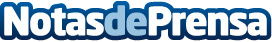 Cuatro nuevas aulas en Extremadura para niños con Trastorno del Espectro Autista el próximo cursoDatos de contacto:Nota de prensa publicada en: https://www.notasdeprensa.es/cuatro-nuevas-aulas-en-extremadura-para-ninos Categorias: Educación Sociedad Extremadura Ocio para niños Cursos http://www.notasdeprensa.es